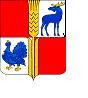    АДМИНИСТРАЦИЯмуниципального района        Исаклинский   Самарской областиПОСТАНОВЛЕНИЕ  22.08.2016г. № 794              с. ИсаклыО внесении изменений в постановление Администрации муниципального района Исаклинский от 22.06.2016 года № 589 «Об утверждении административного регламента по предоставлению муниципальной услуги«Предоставление дополнительного образования детей в муниципальных образовательных организациях» В целях повышения качества оказания и доступности муниципальных услуг, предоставляемых муниципальным автономным учреждением дополнительного образования  «Детская школа искусств села Исаклы» руководствуясь Федеральным законом от 27.07. . № 210- ФЗ « Об  организации предоставления государственных и муниципальных услуг», в соответствии  с постановлением Администрации муниципального района Исаклинский от 29.06.2015 года  № 658 «Об утверждении реестра муниципальных услуг муниципального района Исаклинский и перечня муниципальных услуг предоставление которых осуществляется по принципу  «одного окна», Администрация муниципального района Исаклинский  	ПОСТАНОВЛЯЕТ:1. Внести следующие изменения в постановление Администрации муниципального района Исаклинский от 22.06.2016 года № 589  «Об утверждении административного регламента по предоставлению муниципальной услуги   «Предоставление дополнительного образования детей в муниципальных образовательных организациях»  (далее – Постановление):1.1.   Подпункт 1.3.1 пункта 1.1 Раздела 1. Общие положения Административного регламента предоставления муниципальной услуги   «Предоставление дополнительного образования детей в муниципальных образовательных организациях» дополнить абзацами 7,8,9 следующего содержания  «в федеральной государственной информационной системе «Единый портал государственных и муниципальных услуг (функций)» (далее – Единый портал государственных и муниципальных услуг) – http://www.gosuslugi.ru;в региональной информационной системе Единого портала государственных и муниципальных услуг «Портал государственных и муниципальных услуг Самарской области» (далее – Портал государственных и муниципальных услуг Самарской области) – http://www.pgu.samregion.ru и http://www.uslugi.samregion.ru;на официальном сайте Администрации муниципального района Исаклинский.1.2. Абзацы 7-13 подпункта 1.3.1 пункта 1.1 Раздела 1. Общие положения Административного регламента предоставления муниципальной услуги   «Предоставление дополнительного образования детей в муниципальных образовательных организациях» считать абзацами 10-16 соответственно.2. Настоящее постановление вступает в силу со дня подписания.Опубликовать настоящее постановление в газете «Исаклинские вести» и разместить на официальном сайте Администрации муниципального района.3. Контроль за исполнением настоящего постановления возложить на начальника отдела культуры Администрации Парфенова А.Ю.  	Глава муниципального                                                                  В.Д. Ятманкинрайона Исаклинский